A) GASTO POR HABITANTEGASTO POR HABITANTE: Para las entidades territoriales y sus organismos autónomos, este índice distribuye la totalidad del gasto presupuestario realizado en el ejercicio entre los habitantes de la entidadFÓRMULA: Obligaciones reconocidas netas / Número de habitantes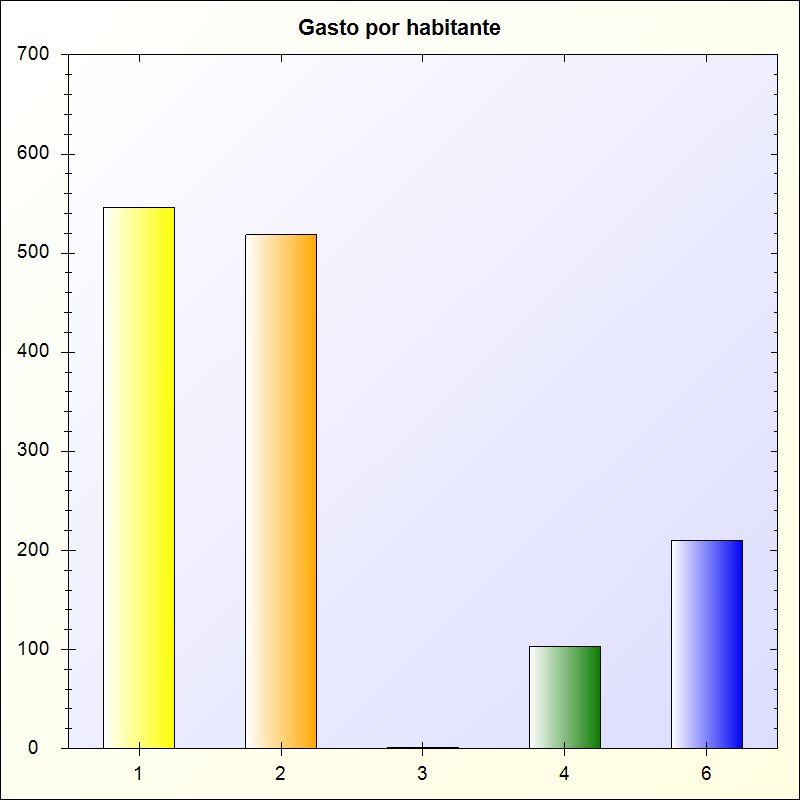 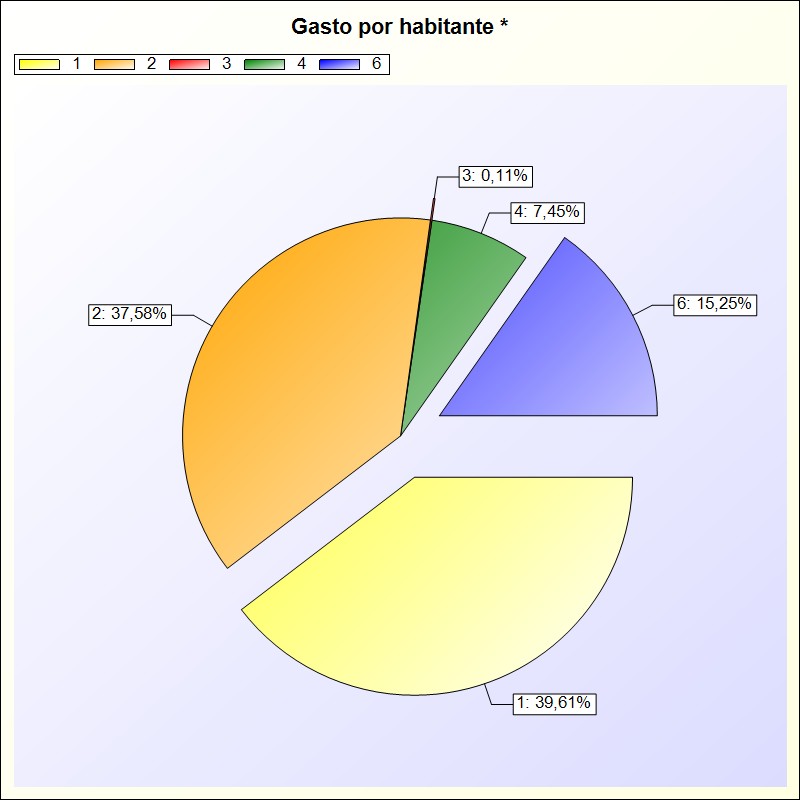 * -> Aporte relativo de cada detalle al valor total del indicadorCapítuloObligaciones NetasHabitantesGasto por Habitante1 - GASTOS DE PERSONAL.10.929.142,9020.000546,46 €2 - GASTOS CORRIENTES EN BIENES Y SERVICIOS10.369.279,3820.000518,46 €3 - GASTOS FINANCIEROS31.092,6620.0001,55 €4 - TRANSFERENCIAS CORRIENTES2.056.625,0920.000102,83 €6 - INVERSIONES REALES4.206.931,4220.000210,35 €TOTAL27.593.071,4520.0001.379,65 €